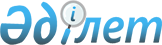 Об оказании ежемесячной материальной помощи
					
			Утративший силу
			
			
		
					Постановление Исатайского районного акимата Атырауской области от 21 мая 2012 года № 91. Зарегистрировано Департаментом юстиции Атырауской области 5 июня 2012 года № 4-4-198. Утратило силу - Постановлением Исатайского районного акимата Атырауской области от 11 февраля 2013 года № 28      Сноска. Утратило силу - Постановлением Исатайского районного акимата Атырауской области от 11.02.2013 № 28



      В соответствии со статьей 31 Закона Республики Казахстан от 23 января 2001 года "О местном государственном управлении и самоуправлении в Республике Казахстан", cтатьей 20 Закона Республики Казахстан от 28 апреля 1995 года "О льготах и социальной защите участников, инвалидов Великой Отечественной войны и лиц, приравненных к ним", и решением районного маслихата от 20 декабря 2011 года № 300-IV "О районном бюджете на 2012-2014 годы" акимат района ПОСТАНОВЛЯЕТ:



      1. Оказать ежемесячную материальную помощь следующим категориям граждан в размере 3158 (три тысячи сто пятьдесят восемь) теңге:



      1) участникам и инвалидам Великой Отечественной войны;



      2) супругам (супругу) военнослужащих погибших в Великой Отечественной войне не вступивших в повторный брак;



      3) военнообязанным, призывавшиеся на учебные сборы и направлявшиеся в Афганистан в период ведения боевых действий;



      4) семьям военнослужащих, погибших (пропавших без вести) или умерших вследствие ранения, контузии, увечья, заболевания, полученных в период боевых действий в Афганистане.



      2. Контроль за исполнением настоящего постановления возложить на заместителя акима района Утегалиева М.Р.



      3. Настоящее постановление вступает в силу со дня государственной регистрации в органах юстиции, вводится в действие по истечении десяти календарных дней после дня его первого официального опубликования и распространяется на правовые отношения возникшие с 1 января 2012 года.      Аким района                                Карабаев Б.К.
					© 2012. РГП на ПХВ «Институт законодательства и правовой информации Республики Казахстан» Министерства юстиции Республики Казахстан
				